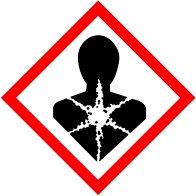 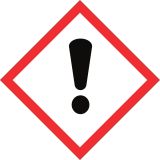 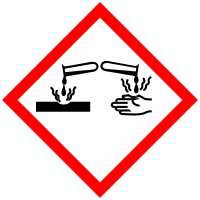 GHS08 schadelijk voor de                  GHS07 schadelijk                         GSHS05 corrosiefGezondheid op lange termijn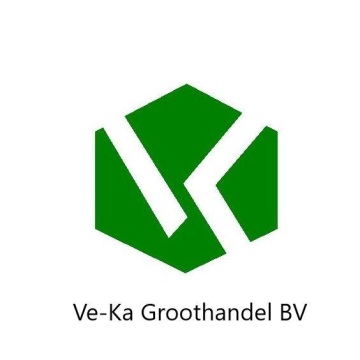 C-3040 Calciumcarbonaat krijt.H-319   Veroorzaakt ernstige oogletselH-315   Veroorzaakt huidirritatieH-373   Kan schade aan organen veroorzaken bij langdurige of herhaalde blootstellingH-318   Veroorzaakt ernstig oogletselH-350   kan kanker veroorzakenH-327  Veroorzaakt schade aan organen bij langdurige of  herhaalde blootstellingVe-ka groothandel  krijt.